Enseigner la physique-chimie au cycle 4Physique-chimie - Cycle 4Consommation comparée d’un congélateur et d’un lave-vaisselle. Economie d’énergiePrésentation des objectifs :Thème : L’énergie et ses conversionsAttendus de fin de cycle :Identifier les sources, les transferts, les conversions et les formes d’énergieExploiter les lois de l’électricitéCompétences et connaissances associées :Identifier les différentes sources d’énergie, unités d’énergieUtiliser la relation liant puissance, énergie et duréeDéroulement de la séquence:Situation déclenchanteRéponses aux questions :      Une aide concernant la question 7 peut être donnée aux élèves :Après réflexion, une aide concernant la question 9 est donnée à tous les élèves :Institutionnalisation des connaissances :L’énergie électrique consommée par un appareil électrique de puissance P (en kilowatts ) que l’on utilise pendant un temps t ( en heures ) s’exprime de la façon suivante :E = P x  t                               kWh           kW               hPour réduire la facture d’énergie électrique, je peux utiliser des appareils moins puissants et les utiliser moins longtemps.Engagement : pour réduire la facture d’énergie électrique de mes parents, je m’engage à :-----Cycle 4Cycle 4Cycle 4Consommation comparée d’un congélateur et d’un lave-vaisselle. Economie d’énergieConsommation comparée d’un congélateur et d’un lave-vaisselle. Economie d’énergieDébut de cycleMilieu de cycleFin de cycleConsommation comparée d’un congélateur et d’un lave-vaisselle. Economie d’énergieConsommation comparée d’un congélateur et d’un lave-vaisselle. Economie d’énergieDescriptif sommaire de la ressource :  Les élèves étudient la fiche énergétique de deux appareils électroménagers pour comparer leurs consommations et découvrir que l’énergie consommée dépend de la puissance de l’appareil et de la durée d’utilisation.Descriptif sommaire de la ressource :  Les élèves étudient la fiche énergétique de deux appareils électroménagers pour comparer leurs consommations et découvrir que l’énergie consommée dépend de la puissance de l’appareil et de la durée d’utilisation.Descriptif sommaire de la ressource :  Les élèves étudient la fiche énergétique de deux appareils électroménagers pour comparer leurs consommations et découvrir que l’énergie consommée dépend de la puissance de l’appareil et de la durée d’utilisation.Descriptif sommaire de la ressource :  Les élèves étudient la fiche énergétique de deux appareils électroménagers pour comparer leurs consommations et découvrir que l’énergie consommée dépend de la puissance de l’appareil et de la durée d’utilisation.Descriptif sommaire de la ressource :  Les élèves étudient la fiche énergétique de deux appareils électroménagers pour comparer leurs consommations et découvrir que l’énergie consommée dépend de la puissance de l’appareil et de la durée d’utilisation.Connaissances et compétences associées Connaissances et compétences associées Connaissances et compétences associées Connaissances et compétences associées Compétences travailléesIdentifier les différentes formes d’énergie-L’énergie électrique et l’unité associée-La consommation et les économies d’énergieConduire un calcul de consommation d’énergie électrique relatif à une situation de la vie courante.-Savoir que l’énergie convertie par un appareil dépend de sa puissance et de sa durée d’utilisationUtiliser la relation liant puissance, énergie et durée d’utilisationIdentifier les différentes formes d’énergie-L’énergie électrique et l’unité associée-La consommation et les économies d’énergieConduire un calcul de consommation d’énergie électrique relatif à une situation de la vie courante.-Savoir que l’énergie convertie par un appareil dépend de sa puissance et de sa durée d’utilisationUtiliser la relation liant puissance, énergie et durée d’utilisationIdentifier les différentes formes d’énergie-L’énergie électrique et l’unité associée-La consommation et les économies d’énergieConduire un calcul de consommation d’énergie électrique relatif à une situation de la vie courante.-Savoir que l’énergie convertie par un appareil dépend de sa puissance et de sa durée d’utilisationUtiliser la relation liant puissance, énergie et durée d’utilisationIdentifier les différentes formes d’énergie-L’énergie électrique et l’unité associée-La consommation et les économies d’énergieConduire un calcul de consommation d’énergie électrique relatif à une situation de la vie courante.-Savoir que l’énergie convertie par un appareil dépend de sa puissance et de sa durée d’utilisationUtiliser la relation liant puissance, énergie et durée d’utilisationPratiquer des démarches scientifiques : identifier des questions de nature scientifique D4Pratiquer des langages : lire et comprendre des documents scientifiques D1Adopter un comportement responsable : réinvestir ses  connaissances sur l’énergie pour agir de façon responsable D3,5Mots-clés : énergie électrique, puissance, économie d’énergieMots-clés : énergie électrique, puissance, économie d’énergieMots-clés : énergie électrique, puissance, économie d’énergieMots-clés : énergie électrique, puissance, économie d’énergieMots-clés : énergie électrique, puissance, économie d’énergieConsommation énergétique des appareils électroménagers ?Consommation énergétique des appareils électroménagers ?Les appareils électroménagers sont caractérisés par leur tension nominale (220V-240V) et leur puissance.  Plus les appareils sont puissants, plus ils sont gourmands en énergie électrique, plus la facture risque de s’alourdir.Tu vas étudier la consommation de deux appareils, un congélateur et un lave-vaisselle.Les appareils électroménagers sont caractérisés par leur tension nominale (220V-240V) et leur puissance.  Plus les appareils sont puissants, plus ils sont gourmands en énergie électrique, plus la facture risque de s’alourdir.Tu vas étudier la consommation de deux appareils, un congélateur et un lave-vaisselle.Puissances du congélateur : 250 W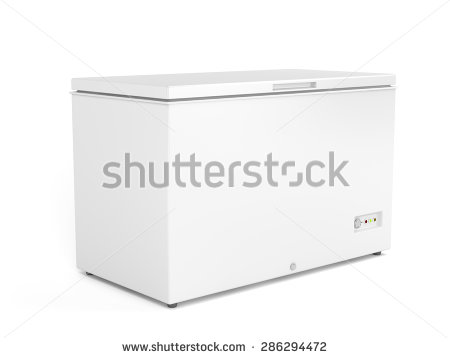 Consommation annuelle  300kWh Classe AFiche énergie du Lave vaisselle de puissance  2 000 W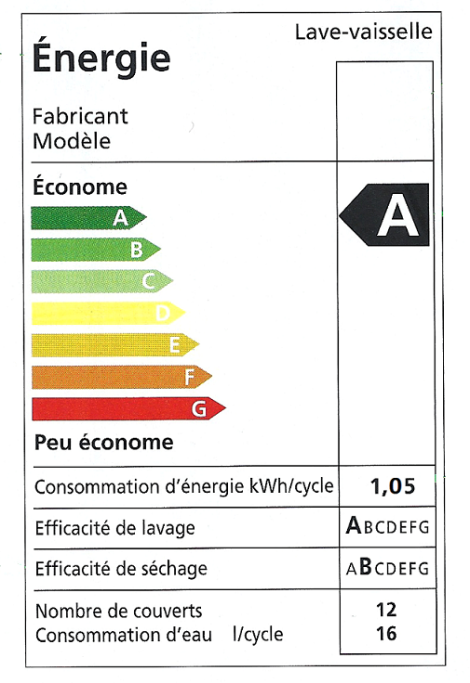 L’unité de mesure de l’énergie électrique est le kilowattheure (kWh)Fiche énergie du Lave vaisselle de puissance  2 000 WQuestions :Que veut dire l’appellation « classe A » pour un appareil électrique ?Quel est du congélateur et du lave-vaisselle l’appareil le plus puissant ?Quelle est la consommation annuelle d’énergie électrique du congélateur ?Calcule la consommation d’énergie annuelle du lave-vaisselle : (on suppose qu’une famille fait tourner le lave vaisselle 5 fois par semaine, 50 semaines par an) . Le congélateur a une puissance plus faible que le lave-vaisselle. Cependant, sur un an, le congélateur consomme plus d’énergie. Explique pourquoi. Finalement, de quelles grandeurs dépend l’énergie électrique consommée par un appareil ?Déduis de l’unité d’énergie électrique, la relation mathématique qui relie cette énergie aux grandeurs dont elle dépend et que tu as définies dans la question 6. Comment peut-on faire des économies d’énergie électrique?Donne quelques conseils simples d’entretien et d’utilisation de ces deux appareils pour limiter la consommation d’énergie électrique.Questions :Que veut dire l’appellation « classe A » pour un appareil électrique ?Quel est du congélateur et du lave-vaisselle l’appareil le plus puissant ?Quelle est la consommation annuelle d’énergie électrique du congélateur ?Calcule la consommation d’énergie annuelle du lave-vaisselle : (on suppose qu’une famille fait tourner le lave vaisselle 5 fois par semaine, 50 semaines par an) . Le congélateur a une puissance plus faible que le lave-vaisselle. Cependant, sur un an, le congélateur consomme plus d’énergie. Explique pourquoi. Finalement, de quelles grandeurs dépend l’énergie électrique consommée par un appareil ?Déduis de l’unité d’énergie électrique, la relation mathématique qui relie cette énergie aux grandeurs dont elle dépend et que tu as définies dans la question 6. Comment peut-on faire des économies d’énergie électrique?Donne quelques conseils simples d’entretien et d’utilisation de ces deux appareils pour limiter la consommation d’énergie électrique.